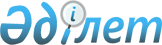 2023 жылға арналған асыл тұқымды мал шаруашылығын дамытуға, мал шаруашылығының өнімділігін және өнім сапасын арттыруға субсидиялау бағыттары бойынша субсидиялар көлемдерін, ауыл шаруашылығы жануарларының аналық басының азығына жұмсалған шығындар құнын арзандатуға субсидиялар нормативтерін, субсидиялар алушыларға қойылатын өлшемшарттарын және субсидиялар алуға арналған өтінім беру мерзімдерін бекіту туралыМаңғыстау облысы әкімдігінің 2023 жылғы 21 ақпандағы № 12 қаулысы. Маңғыстау облысы Әділет департаментінде 2023 жылғы 27 ақпанда № 4542-12 болып тіркелді.
      Ескерту. Қаулының тақырыбы жаңа редакцияда - Маңғыстау облысы әкімдігінің 10.11.2023 № 177 (алғашқы ресми жарияланған күнінен кейін күнтізбелік он күн өткен соң қолданысқа енгізіледі) қаулысымен.
      Қазақстан Республикасы Ауыл шаруашылығы министрінің 2019 жылғы 15 наурыздағы № 108 "Асыл тұқымды мал шаруашылығын дамытуды, мал шаруашылығының өнімділігін және өнім сапасын арттыруды субсидиялау қағидаларын бекіту туралы" бұйрығына (Нормативтік құқықтық актілерді мемлекеттік тіркеу тізілімінде № 18404 болып тіркелген) сәйкес Маңғыстау облысының әкімдігі ҚАУЛЫ ЕТЕДІ:
      1. Осы қаулының 1-қосымшасына сәйкес 2023 жылға арналған асыл тұқымды мал шаруашылығын дамытуға, мал шаруашылығының өнiмдiлiгiн және өнiм сапасын арттыруға субсидиялау бағыттары бойынша субсидиялар көлемдері бекітілсін.
      Ескерту. 1 - тармақ жаңа редакцияда - Маңғыстау облысы әкімдігінің 10.11.2023 № 177 (алғашқы ресми жарияланған күнінен кейін күнтізбелік он күн өткен соң қолданысқа енгізіледі) қаулысымен.


      2. Осы қаулының 2-қосымшасына сәйкес 2023 жылға арналған ауыл шаруашылығы жануарларының аналық басының азығына жұмсалған шығындар құнын арзандатуға субсидиялар нормативтері, субсидиялар алушыларға қойылатын өлшемшарттары және субсидиялар алуға арналған өтінім беру мерзімдері бекітілсін.
      Ескерту. 2 - тармақ жаңа редакцияда - Маңғыстау облысы әкімдігінің 10.11.2023 № 177 (алғашқы ресми жарияланған күнінен кейін күнтізбелік он күн өткен соң қолданысқа енгізіледі) қаулысымен.


      3. "Маңғыстау облысының ауыл шаруашылығы басқармасы" мемлекеттік мекемесі осы қаулының "Қазақстан Республикасы Әділет министрлігінің Маңғыстау облысының Әділет департаменті" республикалық мемлекеттік мекемесінде мемлекеттік тіркелуін қамтамасыз етсін. 
      4. Осы қаулы оның алғашқы ресми жарияланған күнінен кейін күнтізбелік он күн өткен соң қолданысқа енгізіледі. 2023 жылға арналған асыл тұқымды мал шаруашылығын дамытуға, мал шаруашылығының өнiмдiлiгiн және өнiм сапасын арттыруға субсидиялау бағыттары бойынша субсидиялар көлемдері
      Ескерту. 1 - қосымша жаңа редакцияда - Маңғыстау облысы әкімдігінің 15.12.2023 № 210 (алғашқы ресми жарияланған күнінен кейін күнтізбелік он күн өткен соң қолданысқа енгізіледі) қаулысымен. 2023 жылға арналған ауыл шаруашылығы жануарларының аналық басының азығына жұмсалған шығындар құнын арзандатуға субсидиялар нормативтері, субсидиялар алушыларға қойылатын өлшемшарттары және субсидиялар алуға арналған өтінім беру мерзімдері
      Ескерту. 2 - қосымша жаңа редакцияда - Маңғыстау облысы әкімдігінің 10.11.2023 № 177 (алғашқы ресми жарияланған күнінен кейін күнтізбелік он күн өткен соң қолданысқа енгізіледі) қаулысымен.
					© 2012. Қазақстан Республикасы Әділет министрлігінің «Қазақстан Республикасының Заңнама және құқықтық ақпарат институты» ШЖҚ РМК
				Р. Бектемир2023 жылғы 21 ақпандағы№ 12 қаулысына1- қосымша
№
Субсидиялау бағыты
Өлшем бірлігі
1 бірлікке арналған субсидиялар нормативтері, теңге
Субсидиялар көлемі
Субсидиялар сомасы, теңге
Етті және етті-сүтті мал шаруашылығы
Етті және етті-сүтті мал шаруашылығы
Етті және етті-сүтті мал шаруашылығы
Етті және етті-сүтті мал шаруашылығы
Етті және етті-сүтті мал шаруашылығы
Етті және етті-сүтті мал шаруашылығы
1
Селекциялық және асыл тұқымдық жұмыс жүргізу
Селекциялық және асыл тұқымдық жұмыс жүргізу
Селекциялық және асыл тұқымдық жұмыс жүргізу
Селекциялық және асыл тұқымдық жұмыс жүргізу
Селекциялық және асыл тұқымдық жұмыс жүргізу
1.1
Ірі қара малдың тауарлық аналық басы
бас/ шағылыстыру маусымы
10 000
50
500 000
Барлығы: 500 000
Барлығы: 500 000
Барлығы: 500 000
Барлығы: 500 000
Барлығы: 500 000
Барлығы: 500 000
Қой шаруашылығы
Қой шаруашылығы
Қой шаруашылығы
Қой шаруашылығы
Қой шаруашылығы
Қой шаруашылығы
2
Селекциялық және асыл тұқымдық жұмыс жүргізу
Селекциялық және асыл тұқымдық жұмыс жүргізу
Селекциялық және асыл тұқымдық жұмыс жүргізу
Селекциялық және асыл тұқымдық жұмыс жүргізу
Селекциялық және асыл тұқымдық жұмыс жүргізу
2.1
Қойлардың асыл тұқымды аналық басы
бас/ шағылыстыру маусымы
4000
10
40 000
2.2
Қойлардың тауарлық аналық басы
бас/ шағылыстыру маусымы
2500
20
50 000
3
Отандық асыл тұқымды қойлар сатып алу
сатып алынған бас
15 000
1
15 000
Барлығы: 105 000
Барлығы: 105 000
Барлығы: 105 000
Барлығы: 105 000
Барлығы: 105 000
Барлығы: 105 000
Етті құс шаруашылығы
Етті құс шаруашылығы
Етті құс шаруашылығы
Етті құс шаруашылығы
Етті құс шаруашылығы
Етті құс шаруашылығы
4
Құс етін өндіру құнын арзандату
Құс етін өндіру құнын арзандату
Құс етін өндіру құнын арзандату
Құс етін өндіру құнын арзандату
Құс етін өндіру құнын арзандату
4.1
500 тоннадан басталатын нақты өндіріс
өткізілген килограмм
50
1 895 540
94 777 000
Қазақстан Республикасы Үкіметінің резервінен
Қазақстан Республикасы Үкіметінің резервінен
Қазақстан Республикасы Үкіметінің резервінен
Қазақстан Республикасы Үкіметінің резервінен
Қазақстан Республикасы Үкіметінің резервінен
Қазақстан Республикасы Үкіметінің резервінен
4.2
500 тоннадан басталатын нақты өндіріс
өткізілген килограмм
50
268 680
13 434 000
Барлығы: 108 211 000
Барлығы: 108 211 000
Барлығы: 108 211 000
Барлығы: 108 211 000
Барлығы: 108 211 000
Барлығы: 108 211 000
Жылқы шаруашылығы
Жылқы шаруашылығы
Жылқы шаруашылығы
Жылқы шаруашылығы
Жылқы шаруашылығы
Жылқы шаруашылығы
5
Өнімді бағыттағы асыл тұқымды тұқымдық айғырлар сатып алу
сатып алынған бас
100 000
1
100 000
Барлығы: 100 000
Барлығы: 100 000
Барлығы: 100 000
Барлығы: 100 000
Барлығы: 100 000
Барлығы: 100 000
Түйе шаруашылығы
Түйе шаруашылығы
Түйе шаруашылығы
Түйе шаруашылығы
Түйе шаруашылығы
Түйе шаруашылығы
6
Асыл тұқымды тұқымдық түйелер сатып алу
сатып алынған бас
100 000
1
100 000
Барлығы: 100 000
Барлығы: 100 000
Барлығы: 100 000
Барлығы: 100 000
Барлығы: 100 000
Барлығы: 100 000
Жергілікті бюджеттен бюджет қаражаты есебінен:
Жергілікті бюджеттен бюджет қаражаты есебінен:
Жергілікті бюджеттен бюджет қаражаты есебінен:
Жергілікті бюджеттен бюджет қаражаты есебінен:
Жергілікті бюджеттен бюджет қаражаты есебінен:
Жергілікті бюджеттен бюджет қаражаты есебінен:
7
Ауыл шаруашылығы жануарларының аналық басының азығына жұмсалған шығындар құнын арзандату
Ауыл шаруашылығы жануарларының аналық басының азығына жұмсалған шығындар құнын арзандату
Ауыл шаруашылығы жануарларының аналық басының азығына жұмсалған шығындар құнын арзандату
Ауыл шаруашылығы жануарларының аналық басының азығына жұмсалған шығындар құнын арзандату
Ауыл шаруашылығы жануарларының аналық басының азығына жұмсалған шығындар құнын арзандату
7.1
Ірі қара малдың аналық басы
бас
20 000
2 367
47 340 000
7.2
Ұсақ малдың аналық басы
бас
5000
51 081
255 405 000
7.3
Жылқылардың аналық басы
бас
20 000
29 046
580 920 000
7.4
 Түйелердің аналық басы 
бас
20 000
16 550
331 000 000
8
Түйе сүтін өндіру және өңдеу құнын арзандату
килограмм
55
1 371
75 405
Барлығы: 1 214 740 405
Барлығы: 1 214 740 405
Барлығы: 1 214 740 405
Барлығы: 1 214 740 405
Барлығы: 1 214 740 405
Барлығы: 1 214 740 405
2022 жылда резервке (күту парағы) келіп түскен өтінімдер бойынша субсидиялар
2022 жылда резервке (күту парағы) келіп түскен өтінімдер бойынша субсидиялар
2022 жылда резервке (күту парағы) келіп түскен өтінімдер бойынша субсидиялар
2022 жылда резервке (күту парағы) келіп түскен өтінімдер бойынша субсидиялар
2022 жылда резервке (күту парағы) келіп түскен өтінімдер бойынша субсидиялар
2022 жылда резервке (күту парағы) келіп түскен өтінімдер бойынша субсидиялар
9
Құс етін өндіру құнын арзандату
Құс етін өндіру құнын арзандату
Құс етін өндіру құнын арзандату
Құс етін өндіру құнын арзандату
Құс етін өндіру құнын арзандату
9.1
500 тоннадан басталатын нақты өндіріс
өткізілген килограмм
50
393 482
19 674 100
10
Ауыл шаруашылығы жануарларының аналық басының азығына жұмсалған шығындар құнын арзандату
Ауыл шаруашылығы жануарларының аналық басының азығына жұмсалған шығындар құнын арзандату
Ауыл шаруашылығы жануарларының аналық басының азығына жұмсалған шығындар құнын арзандату
Ауыл шаруашылығы жануарларының аналық басының азығына жұмсалған шығындар құнын арзандату
Ауыл шаруашылығы жануарларының аналық басының азығына жұмсалған шығындар құнын арзандату
10.1
Ірі қара малдың аналық басы
бас
20 000
728
14 560 000
10.2
Ұсақ малдың аналық басы
бас
5 000
20 826
104 130 000
10.3
Жылқылардың аналық басы
бас
20 000
8 816
176 320 000
10.4
Түйелердің аналық басы
бас
20 000
3 730
74 600 000
11
Түйе сүтін өндіру және өңдеу құнын арзандату
килограмм
55
609
33 495
Резерв (күту парағы) бойынша барлығы: 389 317 595
Резерв (күту парағы) бойынша барлығы: 389 317 595
Резерв (күту парағы) бойынша барлығы: 389 317 595
Резерв (күту парағы) бойынша барлығы: 389 317 595
Резерв (күту парағы) бойынша барлығы: 389 317 595
Резерв (күту парағы) бойынша барлығы: 389 317 595
Жиынтығы: 1 713 074 000
Жиынтығы: 1 713 074 000
Жиынтығы: 1 713 074 000
Жиынтығы: 1 713 074 000
Жиынтығы: 1 713 074 000
Жиынтығы: 1 713 074 0002023 жылғы 21 ақпандағы№ 12 қаулысына2- қосымша
№
Субсидиялау бағыты
Өлшемшарттары
Өлшем бірлігі
1 бірлікке арналған субсидия лар нормативтері, теңге
Субсидиялаудың мемлекеттік ақпараттық жүйесінде субсидиялау шарттарына сәйкестігін тексеру әдісі
Өтінімді беру мерзімі
1
Ірі қара малдың аналық басы
1) өтінім берген сәтте 18 айдан асқан сиырлар мен қашарлардың өзінің аналық басының болуы;
2) жайылымдардың болуы
бас
20 000
Селекциялық және асыл тұқымдық жұмыстың ақпараттық қорымен және ауыл шаруашылығы жануарларын бірдейлендіру жөніндегі дерекқормен интеграцияланған өзара іс-қимыл
Ағымдағы жылдың 1 мамырынан
20 желтоқсанына дейін (қоса алғанда)
2
Ұсақ малдың аналық басы
1) өтінім берген сәтте 12 айдан асқан қойлар мен ешкілердің өзінің аналық басының болуы;
2) жайылымдардың болуы
бас
5000
Селекциялық және асыл тұқымдық жұмыстың ақпараттық қорымен және ауыл шаруашылығы жануарларын бірдейлендіру жөніндегі дерекқормен интеграцияланған өзара іс-қимыл
Ағымдағы жылдың 1 мамырынан
20 желтоқсанына дейін (қоса алғанда)
3
Жылқылар дың аналық басы
1) өтінім берген сәтте 36 айдан асқан, өзінің аналық басының болуы;
2) жайылымдардың болуы
бас
20 000
Селекциялық және асыл тұқымдық жұмыстың ақпараттық қорымен және ауыл шаруашылығы жануарларын бірдейлендіру жөніндегі дерекқормен интеграцияланған өзара іс-қимыл
Ағымдағы жылдың 1 мамырынан
20 желтоқсанына дейін (қоса алғанда)
4
Түйелердің аналық басы
1) өтінім берген сәтте 18 айдан асқан, өзінің аналық басының болуы;
2) жайылымдардың болуы
бас
20 000
Селекциялық және асыл тұқымдық жұмыстың ақпараттық қорымен және ауыл шаруашылығы жануарларын бірдейлендіру жөніндегі дерекқормен интеграцияланған өзара іс-қимыл
Ағымдағы жылдың 1 мамырынан
20 желтоқсанына дейін (қоса алғанда)